GUÍA DE ARTE    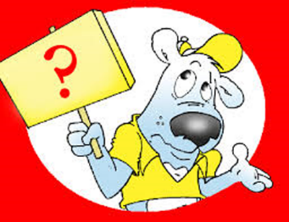 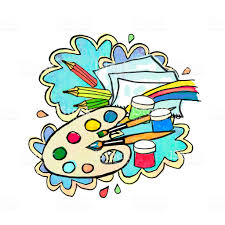 Ahora a trabajar I.- Actividad: imagina y luego crea un collage basado en la observación de tu entorno natural (Paisaje)1.- Ordena el espacio y selecciona el material a utilizar  2.- Imagina el paisaje piensa en los detalles, antes de realizar tu trabajo  3.- Piensa en un título para tu trabajo. 4.- Materiales: hoja de block, pegamento, tijeras., revistas viejas, diarios, pegamento, cartulina, tijeras, marcadores.5.- Recuerda tener precaución al usar elementos cortantes, siempre bajo la supervisión de un adulto.6.- Por último, crea tu trabajo de arte. (collage)PAUTA PARA REVISAR COLLAGE Nombre:Curso: 3°A   Fecha: semana N° 17¿QUÉ APRENDEREMOS?¿QUÉ APRENDEREMOS?¿QUÉ APRENDEREMOS?Objetivo: Crear trabajos de arte a partir de registros visuales, experiencias, intereses y temas del entorno natural y artístico, demostrando manejo de: › materiales de modelado, de reciclaje, naturales papeles, cartones, pegamentos, lápices, pinturas, textiles e imágenes digitales › herramientas para dibujar, pintar, cortar, modelar unir y tecnológicas (pincel, tijera, mirete, computador, cámara fotográfica, entre otras) › procedimientos de dibujo, pintura, grabado, escultura, técnicas mixtas, artesanía, fotografía, entre otros OA 3Objetivo: Crear trabajos de arte a partir de registros visuales, experiencias, intereses y temas del entorno natural y artístico, demostrando manejo de: › materiales de modelado, de reciclaje, naturales papeles, cartones, pegamentos, lápices, pinturas, textiles e imágenes digitales › herramientas para dibujar, pintar, cortar, modelar unir y tecnológicas (pincel, tijera, mirete, computador, cámara fotográfica, entre otras) › procedimientos de dibujo, pintura, grabado, escultura, técnicas mixtas, artesanía, fotografía, entre otros OA 3Objetivo: Crear trabajos de arte a partir de registros visuales, experiencias, intereses y temas del entorno natural y artístico, demostrando manejo de: › materiales de modelado, de reciclaje, naturales papeles, cartones, pegamentos, lápices, pinturas, textiles e imágenes digitales › herramientas para dibujar, pintar, cortar, modelar unir y tecnológicas (pincel, tijera, mirete, computador, cámara fotográfica, entre otras) › procedimientos de dibujo, pintura, grabado, escultura, técnicas mixtas, artesanía, fotografía, entre otros OA 3Contenidos: Entorno natural Contenidos: Entorno natural Contenidos: Entorno natural Objetivo de la semana: Crear trabajos de arte a partir de experiencias, intereses, temas del entorno natural, experimentan con diversos materiales y procedimientos de técnicas mixtas.Objetivo de la semana: Crear trabajos de arte a partir de experiencias, intereses, temas del entorno natural, experimentan con diversos materiales y procedimientos de técnicas mixtas.Objetivo de la semana: Crear trabajos de arte a partir de experiencias, intereses, temas del entorno natural, experimentan con diversos materiales y procedimientos de técnicas mixtas.Habilidad: CrearHabilidad: CrearHabilidad: CrearNombre:Nombre:Curso:Curso:Fecha:Asignatura:CRITERIOS 3 puntos2 puntos1 punto0 puntoPuntaje Incorpora en su elaboración componentes nítidamente cortados y pegados en orden generando un trabajo de arte prolijoIncorpora tres o más componentesIncorpora dos componentes Incorpora solo un componente No incorporaNúmero de elementos del entorno natural de acuerdo al propósito expresivo planteado.Incorpora a lo menos tres elementos Incorpora dos elementos Incorpora solo un elemento del No incorporaCreatividad Incluye componentes adicionales en torno paisaje naturalIncorpora tres o más componentesIncorpora dos componentes Incorpora solo un componente No incorporaPuntualidad Entrega en la fecha señalada de entrega Entrega un día después de la fecha señalada de entrega Entrega con dos o más días de retraso No entregaTítuloTienes título atingente al paisaje realizadoTiene titulo descontextualizado al trabajo realizadoNo tiene título 